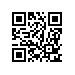 О проведении государственной итоговой аттестации студентов образовательной программы «Математические методы моделирования и компьютерные технологии» МИЭМ НИУ ВШЭ в 2018 годуПРИКАЗЫВАЮ:Провести в период с 23.04.2018 г. по 30.06.2018 г. государственную итоговую аттестацию студентов 2 курса образовательной программы «Математические методы моделирования и компьютерные технологии», направления подготовки 01.04.02 «Прикладная математика и информатика» МИЭМ НИУ ВШЭ, очной формы обучения.Включить в состав государственной итоговой аттестации следующее государственное аттестационное испытание: - междисциплинарный экзамен по направлению подготовки;- защита выпускной квалификационной работы.Утвердить график  проведения государственной итоговой аттестации (приложение).Установить окончательный срок загрузки итогового варианта выпускной квалификационной работы в систему LMS 20.05.2018 г. Установить окончательный срок представления итогового варианта выпускной квалификационной работы с отзывом руководителя и регистрационным листом, подтверждающим, что работа прошла проверку в системе, выявляющей процент заимствований, до 22.05.2018 г. И.о.директора,Научный руководитель МИЭМ НИУ ВШЭ					Е.А.КрукРегистрационный номер: 2.15-02/0604-01Дата регистрации: 06.04.2018